П О М Ш У Ö МР Е Ш Е Н И Е     О внесении изменений в решение Совета городского поселения «Печора»  от 01 декабря 2016 года № 4-3/15 «О регистрации депутатской группы Всероссийской политической	 партии «ЕДИНАЯ РОССИЯ» в Совете городского поселения «Печора»Руководствуясь статьей 10 Регламента Совета городского поселения «Печора» и в соответствии с Протоколом заседания депутатской группы Всероссийской политической партии «ЕДИНАЯ РОССИЯ» в Совете городского поселения «Печора» от 01 ноября 2019 года, Совет городского поселения «Печора»  р е ш и л:Внести в решение Совета городского поселения «Печора» от 01 декабря 2016 года № 4-3/15 «О регистрации депутатской группы Всероссийской политической партии «ЕДИНАЯ РОССИЯ» в Совете городского поселения «Печора» следующие изменения:Включить в состав депутатской группы Всероссийской политической  партии «ЕДИНАЯ РОССИЯ» в Совете городского поселения «Печора»:- Костенецкого Семена Михайловича - депутата от избирательного округа № 3,- Челпановскую Екатерину Робертовну - депутата от избирательного округа № 4.Настоящее решение вступает в силу со дня его принятия.Глава городского поселения «Печора» -  председатель Совета поселения                                                                 А.И. Шабанов «ПЕЧОРА»КАР ОВМÖДЧÖМИНСАСÖВЕТ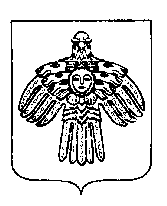 СОВЕТ ГОРОДСКОГО ПОСЕЛЕНИЯ «ПЕЧОРА»«12» ноября 2019 годаРеспублика Коми, г. Печора                          № 4-22/109